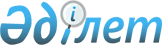 Об утверждении Перечня видов деятельности, технологически связанных с услугами, осуществляемыми субъектом государственной монополииПриказ Министра образования и науки Республики Казахстан от 4 февраля 2022 года № 38. Зарегистрирован в Министерстве юстиции Республики Казахстан 8 февраля 2022 года № 26752
      В соответствии с пунктом 5-1 статьи 193 Предпринимательского кодекса Республики Казахстан ПРИКАЗЫВАЮ:
      1. Утвердить прилагаемый Перечень видов деятельности, технологически связанных с услугами, осуществляемыми субъектом государственной монополии.
      2. Комитету дошкольного и среднего образования Министерства образования и науки Республики Казахстан в установленном законодательством Республики Казахстан порядке обеспечить:
      1) государственную регистрацию настоящего приказа в Министерстве юстиции Республики Казахстан;
      2) размещение настоящего приказа на интернет-ресурсе Министерства образования и науки Республики Казахстан после его официального опубликования;
      3) в течение десяти рабочих дней после государственной регистрации настоящего приказа представление в Юридической департамент Министерства образования и науки Республики Казахстан сведений об исполнении мероприятий, предусмотренных подпунктами 1) и 2) настоящего пункта.
      3. Контроль за исполнением настоящего приказа возложить на курирующего вице-министра образования и науки Республики Казахстан.
      4. Настоящий приказ вводится в действие после дня его первого официального опубликования.
      "СОГЛАСОВАН"Председатель Агентствапо защите и развитию конкуренцииРеспублики Казахстан_____________ С. Жумангарин"____" ___________ 2021 года Перечень видов деятельности, технологически связанных с услугами, осуществляемыми субъектом государственной монополии
      1. Методологическое и научно-методическое обеспечение оценки содержания образования, технологии разработки и оценивания качества учебников, электронных учебных изданий.
      2. Организация проведения апробации учебников и учебно-методических комплексов в пилотных организациях среднего образования и выработка рекомендаций по их использованию в учебном процессе.
      3. Организация и проведение мониторинга качества учебников, учебно-методических комплексов начального, основного среднего, общего среднего образования, включенных в Перечень учебников для организаций среднего образования, учебно-методических комплексов для дошкольных организаций, организаций среднего образования, в том числе в электронной форме, утвержденный приказом Министра образования и науки Республики Казахстан от 22 мая 2020 года № 216 "Об утверждении перечня учебников для организаций среднего образования, учебно-методических комплексов для дошкольных организаций, организаций среднего образования, в том числе в электронной форме" (зарегистрирован в Реестре государственной регистрации нормативных правовых актов под № 20708), выработка рекомендаций по совершенствованию их содержания.
      4. Осуществление мониторинга обеспечения организаций среднего образования учебниками, учебно-методическими комплексами и дополнительной литературой.
      5. Организация и проведение обучающих курсов для ученых и педагогов в целях включения их в базу экспертов.
      6. Подготовка и утверждение научно-методических пособий, рекомендаций, правил по вопросам организации проведения экспертизы.
      7. Организация экспертного анализа типовых учебных планов, типовых учебных программ для дошкольного, начального, основного среднего, общего среднего образования, за исключением военных, специальных учебных заведений, подведомственных органам национальной безопасности Республики Казахстан, Министерству внутренних дел Республики Казахстан, органам прокуратуры Республики Казахстан и Министерству обороны Республики Казахстан.
      8. Организация проведения апробации типовых учебных планов, типовых учебных программ в пилотных организациях дошкольного, начального, основного среднего, общего среднего образования и выработка рекомендаций по их использованию в учебном процессе.
					© 2012. РГП на ПХВ «Институт законодательства и правовой информации Республики Казахстан» Министерства юстиции Республики Казахстан
				
      Министр образования и наукиРеспублики Казахстан 

А. Аймагамбетов
Утвержден приказом
Министра образования и науки
Республики Казахстан
от 4 февраля 2022 года № 38